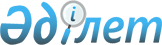 "Облыстың аумағында таратылатын шетелдік мерзімді баспасөз басылымдарын есепке алу" электрондық мемлекеттік қызмет регламентін бекіту туралы
					
			Күшін жойған
			
			
		
					Ақмола облысы әкімдігінің 2012 жылғы 28 қарашадағы № А-12/564 қаулысы. Ақмола облысының Әділет департаментінде 2013 жылғы 3 қаңтарда № 3580 тіркелді. Күші жойылды - Ақмола облысы әкімдігінің 2013 жылғы 3 маусымдағы № А-5/225 қаулысымен      Ескерту. Күші жойылды - Ақмола облысы әкімдігінің 03.06.2013 № А-5/225 қаулысымен.      РҚАО ескертпесі:

      Мәтінде авторлық орфография және пунктуация сақталған.

      «Әкімшілік рәсімдер туралы» Қазақстан Республикасының 2000 жылғы 27 қарашадағы Заңының 9-1 бабының 4-тармағына, «Ақпараттандыру туралы» Қазақстан Республикасының 2007 жылғы 11 қаңтардағы Заңының 29 бабына сәйкес Ақмола облысының әкімдігі ҚАУЛЫ ЕТЕДІ:



      1. «Облыстың аумағында таратылатын шетелдік мерзімді баспасөз басылымдарын есепке алу» электрондық мемлекеттік қызметінің қоса берілген регламенті бекітілсін.



      2. «Облыс аумағында таратылатын шетелдік бұқаралық ақпарат құралдарын есепке алу» электрондық мемлекеттік қызметінің регламентін бекіту туралы» Ақмола облыс әкімдігінің 2012 жылғы 5 наурыздағы № А-3/98 қаулысының (Нормативтік құқықтық актілерді мемлекеттік тіркеу тізілімінде № 3426 болып тіркелген, 2012 жылғы 16 маусымдағы «Акмолинская правда», «Арқа ажары» газеттерінде жарияланған) күші жойылды деп танылсын.



      3. Облыс әкімдігінің осы қаулысы Ақмола облысының Әділет департаментінде мемлекеттік тіркелген күнінен бастап күшіне енеді және ресми жарияланған күнінен бастап қолданысқа енгізіледі.      Облыс әкімінің м.а.                        Д.Әділбеков      «КЕЛІСІЛДІ»      Қазақстан Республикасының

      Көлік және коммуникация министрі           А.Жұмағалиев

Ақмола облысы әкімдігінің 

2012 жылғы 28 қарашадағы

№ А-12/564 қаулысымен 

бекітілген        

«Облыстың аумағында таратылатын 

шетелдік мерзімді баспасөз басылымдарын есепке алу»

электрондық мемлекеттік қызмет регламенті 

1. Жалпы ережелер

      1. «Облыстың аумағында таратылатын шетелдік бұқаралық ақпарат құралдарын есепке алу» электрондық мемлекеттік қызметі (бұдан әрі – электрондық мемлекеттік қызмет) «Ақмола облысының ішкі саясат басқармасы» мемлекеттік мекемесімен халыққа қызмет көрсету орталықтары (бұдан әрі – Орталық) арқылы, сонымен қатар «электронды үкімет» www.egov.kz веб-порталы (бұдан әрі – ЭҮП) арқылы көрсетіледі.



      2. Электрондық мемлекеттік қызмет «Қазақстан Республикасы Үкiметiнiң 2007 жылғы 30 маусымдағы № 561 қаулысына өзгерiс пен толықтырулар енгiзу туралы және мемлекеттiк қызмет стандарттарын бекiту туралы» Қазақстан Республикасы Үкiметiнiң 2009 жылғы 30 желтоқсандағы № 2315 қаулысына өзгерiстер енгiзу туралы» Қазақстан Республикасы Үкiметiнiң 2012 жылғы 9 қазандағы № 1278 Қаулысымен бекітілген «Облыс (республикалық маңызы бар қаланың, астананың) аумағында таратылатын шетелдік мерзімді баспасөз басылымдарын есепке алу» мемлекеттік қызмет стандарты (бұдан әрі - Стандарт) негізінде жүзеге асырылады.



      3. Электрондық мемлекеттiк қызметтi автоматтандыру дәрежесi: ішінара автоматтандырылған.



      4. Электрондық мемлекеттiк қызмет көрсетудiң түрi: транзакциялық.



      5. Осы Регламентте пайдаланылатын ұғымдар мен қысқартулар:



      1) жеке сәйкестендіру нөмірі – жеке тұлға, оның ішінде өзіндік кәсіпкерлік түрінде қызметті жүзеге асыратын дара кәсіпкер үшін қалыптастырылатын бірегей нөмір (бұдан әрі – ЖСН);



      2) бизнес-сәйкестендіру нөмірі – заңды тұлға (филиал және өкілдікке) бірлескен кәсіпкерлік түріндегі қызметін жүзеге асыратын және дара кәсіпкер үшін қалыптастырылатын бірегей нөмір (бұдан әрі – БСН);



      3) тұтынушы – электрондық мемлекеттік қызмет көрсетілетін жеке немесе заңды тұлға;



      4) транзакциялық қызмет – электрондық цифрлық қолтаңбаны қолдана отырып ақпаратпен өзара алмасуды талап ететін, пайдаланушыларға электрондық ақпараттық ресурстарды беру жөніндегі қызмет;



      5) «электрондық үкiметтiң» веб-порталы - нормативтiк құқықтық базаны қоса алғанда, барлық біріктірілген үкiметтiк ақпаратқа және электрондық мемлекеттiк қызметтерге қол жеткізу бiрыңғай терезесi болып табылатын ақпараттық жүйе (бұдан әрi - ЭҮП);



      6) «Электронды үкіметтің» шлюзі – электронды қызметті іске асыру шеңберінде «электрондық үкіметтің» ақпараттық жүйелерін ықпалдастыруға арналған ақпараттық жүйе (бұдан әрі – ЭҮШ);



      7) электрондық цифрлық қолтаңба - электрондық цифрлық қолтаңба құралдарымен құрылған және электрондық құжаттың дұрыстығын, оның тиістігін және мазмұнының өзгермейтінін растайтын электрондық цифрлық символдар жинағы (бұдан әрі - ЭЦҚ);



      8) электрондық құжат – ақпарат электрондық-цифрлық нысанда ұсынылған және ЭЦҚ арқылы куәландырылған құжат;



      9) мемлекеттік электрондық қызмет - ақпараттық технологияларды қолдана отырып, электрондық нысанда көрсетілетін мемлекеттік қызмет;



      10) ақпараттық жүйе – аппараттық - бағдарламалық кешенді қолдана отырып ақпаратты сақтауға, өңдеуге, іздеуге, таратуға, беруге және ұсынуға арналған жүйе (бұдан әрі – АЖ);



      11) «Жеке тұлғалар» мемлекеттік деректер базасы – Қазақстан Республикасында жеке тұлғаларды бірыңғай сәйкестендіруді енгізу және олар туралы өзекті және дұрыс мәліметтерді мемлекеттік басқару органдарына және басқа да субъектілерге олардың өкілеттіктерінің шеңберінде және Қазақстан Республикасының заңнамасына сәйкес ұсыну мақсатында ақпаратты автоматтандырып жинауға, сақтауға және өңдеуге, Ұлттық жеке сәйкестендіру нөмірлері тізілімін құруға арналған автоматтандырылған жүйе (бұдан әрі – ЖТ МДБ);



      12) «Заңды тұлғалар» мемлекеттік деректер базасы – Қазақстан Республикасында заңды тұлғаларды бірыңғай сәйкестендіруді енгізу және олар туралы өзекті және дұрыс мәліметтерді мемлекеттік басқару органдарына және басқа да субъектілерге олардың өкілеттіктерінің шеңберінде және Қазақстан Республикасының заңнамасына сәйкес ұсыну мақсатында ақпаратты автоматтандырып жинауға, сақтауға және өңдеуге, Ұлттық бизнес сәйкестендіру нөмірлері тізілімін құруға арналған автоматтандырылған жүйе (бұдан әрі – ЗТ МДБ);



      13) пайдаланушы – ақпараттық жүйеге оған қажет электрондық ақпараттық ресурстарды алу үшін жүгінетін және оларды пайдаланатын субъект (алушы, қызмет беруші);



      14) «электронды үкіметтің» аймақтық шлюзі – электрондық қызметтерді жүзеге асыру аясында «электрондық әкімдікке» ақпараттық жүйелерді интеграциялауға арналған ақпараттық жүйе (бұдан әрі – ЭҮАШ);



      15) құрылымдық-функционалдық бірліктер – қызмет көрсету үдерісіне қатысатын, мемлекеттік органдардың, мекемелердің құрылымдық бөлімшелерінің немесе басқа ұйымдар мен жүйелердің тізбесі (бұдан әрі – ҚФБ);



      16)Қазақстан Республикасының халыққа қызмет көрсету орталықтарының ақпараттық жүйесі – халыққа (жеке және заңды тұлғаларға), сондай-ақ тиісті министрліктер мен ведомстволардың Қазақстан Республикасының халыққа қызмет көрсету орталықтары арқылы қызмет ұсыну үдерісін автоматтандыруға арналған ақпараттық жүйе (бұдан әрі – ХҚКО АЖ);



      17) БНАЖ - Бірыңғай нотариалдық ақпараттық жүйе;



      18) АЖО - автоматтандырылған жұмыс орны. 

2. Электрондық мемлекеттік қызмет көрсету жөніндегі қызмет көрсетушінің қызмет көрсету тәртібі

      6. Қызмет көрсетушінің ЭҮП арқылы әрбір қадамдық әрекеттері мен шешімдері (электрондық мемлекеттік қызметті көрсету кезіндегі функционалдық өзара әрекеттесудің № 1 диаграммасы) осы Регламенттің 2-қосымшасында келтірілген:



      1) тұтынушы ЖСН/БСН және парольдің көмегімен ЭҮП-да тіркелуді жүзеге асырады (ЭҮП-да тіркелмеген тұтынушылар үшін жүзеге асырылады);



      2) 1-үдеріс – тұтынушының ЖСН/БСН және парольді енгізу үдерісі (авторластыру үдерісі) ЭҮП-да қызметті алу үшін;



      3) 1-шарт - ЭҮП-да ЖСН/БСН және пароль арқылы тіркелген тұтынушы туралы деректердің дұрыстығын тексеру;



      4) 2-үдеріс – тұтынушының деректерінде бұзушылықтар бар болуына байланысты авторластырудан бас тарту туралы хабарламаны ЭҮП-те қалыптастыру;



      5) 3-үдеріс – тұтынушының осы Регламентте көрсетілген қызметті таңдап алуы, қызмет көрсету үшін экранға өтінім түрін шығаруы және тұтынушының оның құрылымы мен форматтық талаптарын ескере отырып, форма (деректерді енгізу) толтыруы, сондай-ақ өтінім нысанына Стандарттың 11 тармағында көрсетілген құжаттардың керекті көшірмелерін электронды түрде бекіту, сондай-ақ, тұтынушының өтінімге қол қою үшін ЭЦҚ тіркеу куәлігін таңдап алуы;



      6) 2-шарт – ЭҮП-де ЭЦҚ тіркеу куәлігінің қолданыс мерзімін және қайтарып алынған (жойылған) тіркеу куәліктерінің тізімде жоқ екендігін, сондай-ақ сәйкестендіру деректерінің (сұрау салуда көрсетілген ЖСН/БСН мен ЭЦҚ тіркеу куәлігінде көрсетілген ЖСН/БСН арасындағы) сәйкестікті тексеру;



      7) 4-үдеріс – тұтынушының ЭЦҚ нақтылығы расталмауына байланысты өтінім жасалған қызметті көрсетуден бас тарту туралы хабарламаны қалыптастыру;



      8) 5-үдеріс – тұтынушының ЭЦҚ арқылы қызмет көрсету үшін сұранысын растау және электрондық құжатты (өтінімді) ЭҮШ /ЭҮАШ арқылы ЭҮАШ АЖО-ға қызмет көрсетушінің өңдеуі үшін жолдау;



      9) 6-үдеріс – электрондық құжатты ЭҮАШ АЖО-ға тіркеу;



      10) 3-шарт – Стандартта көрсетілген және қызмет көсетуге арналған негізіне қызмет көрсетушімен тұтынушы қоса берген құжаттардың сәйкестігін тексеруі;



      11) 7-үдеріс – тұтынушының құжаттарында бұзушылықтар бар болуына сұратылатың қызметтен бас тарту туралы хабарламаны қалыптастыру;



      12) 8-үдеріс – тұтынушының ЭҮП қалыптастырған қызмет нәтижесін (электрондық құжат түрінде анықтама) алуы. Электрондық құжат қызмет көрсетушінің уәкілетті тұлғасының ЭЦҚ пайдалана отырып қалыптастырылады.



      7. Орталық арқылы қызмет көрсетушінің әрбір қадамдық әрекеттері мен шешімдері (электрондық мемлекеттік қызметті көрсету кезіндегі өзара функционалдық әрекеттердің № 2 диаграммасы) осы Регламенттің 2-қосымшада келтірілген:



      1) 1-үдеріс – Орталық операторының ХҚКО АЖ АЖО-ға қызметті алу үшін логин мен пароль енгізу (авторизациялау үдерісі);



      2) 2-үдеріс – Орталық операторының осы Регламентте көрсетілген қызметті таңдап алуы, қызметті көрсетуге сұрау салу нысанын экранға шығаруы және Орталық операторымен тұтынушының сұрау салу нысанын (деректерді енгізу) сонымен қатар тұтынушының сенімхат бойынша өкілінің деректерін (нотариуспен расталған сенімхат және басқа түрде расталған сенімхат бойынша – деректер енгізілмейді);



      3) 3-үдеріс – ЭҮШ арқылы ЖТ МДБ /ЗТ МДБ-ға алушының деректері және сонымен қатар алушының сенімхат бойынша өкілінің деректері туралы БНАЖ-не сұранымды жолдау;



      4) 1-шарт – ЖТ МДБ/ЗТ МДБ-да алушының және сонымен қатар өкілінің БНАЖ-не деректерінің бар болуына тексеру;



      5) 4-үдеріс – алушы деректерінің ЖТ МДБ/ЗТ МДБ-да, БНАЖ-да сенімхат деректерінің болмауына байланысты деректерді алу мүмкін болмауы туралы хабарламаны қалыптастыру;



      6) 5-үдеріс – Орталық операторының сұрау салу нысанының қағаз нысандағы құжаттардың болуы туралы бөлігін толтыруы және алушы ұсынған құжаттарды сканерден өткізуі, оларды сұрау салу нысанына тіркеуі және толтырылған қызметті көрсету сұрау салу нысанын (енгізілген деректерді) ЭЦҚ арқылы куәландыру;



      7) 6-үдеріс – Орталық операторының ЭЦҚ-мен куәләндырылған (қол қойылған) электрондық құжатты (алушының өтінімін) ЭҮШ/АЭҮШ арқылы АЭҮШ АЖО-ға жолдау;



      8) 7-үдеріс – электрондық құжатты АЭҮШ АЖО-ға тіркеу;



      9) 2-шарт – Стандартта көрсетілген және қызмет көрсетуге арналған негізінде қызмет көрсетушімен алушы қоса берген құжаттардың сәйкестігін тексеруі;



      10) 8-үдеріс – алушының құжаттарында бұзушылықтар бар болуына байланысты, қызмет көрсетуден бас тарту туралы хабарламаны қалыптастыру;



      11) 9-үдеріс – алушымен Орталық операторы арқылы қызмет нәтижесін алуы (анықтама).



      8. Осы Регламентке 3-қосымшада алушыға ұсынылатын электрондық мемлекеттiк қызметке өтініштің экрандық нысаны келтiрiлген. Сұраныс және қызметке жауап беру нысандарын толтыру «электрондық үкіметтің» www.egov.kz веб-порталында келтірілген.



      9. Тұтынушының электрондық мемлекеттік қызмет бойынша сұрау салуының орындалу мәртебесін тексеру тәсілі: «электрондық үкімет» порталында «Қызметтерді алу тарихы» бөлімінде, сонымен қатар қызмет ұсынушыға өтiнiш жасағанда.



      10. Қызметті көрсету бойынша қажет ақпаратты және консультацияны саll – орталығының: (1414) телефоны бойынша алуға болады. 

3. Электрондық мемлекеттік қызмет көрсету үдерісіндегі өзара қызмет көрсету ретінің сипаттамасы

      11. Қызмет көрсету үдерісіне қатысатын ҚФБ:



      Қызмет көрсетуші;



      Орталық операторы;



      ЭҮП;



      ЭҮШ;



      ЭҮАШ;



      ХҚКО АЖ;



      ЖТ МДБ/ЗТ МДБ;



      БНАЖ.



      12. Іс-әрекеттер (рәсімдер, функциялар, үдерістер) кезектілігінің мәтінді кестелі сипаты осы Регламенттің 1-қосымшасында әр іс-әрекеттің орындалу мерзімі көрсетіле отырып берілген.



      13. Іс-әрекеттердің (электрондық мемлекеттік қызмет көрсету үдерісінде) логикалық жүйелілігінің өзара байланысын көрсететін диаграмма олардың сипаттамаларына сәйкес, осы Регламенттің 2-қосымшасында берілген.



      14. Осы Регламенттің 4-қосымшасында соларға сәйкес электрондық мемлекеттік қызмет көрсету нәтижесі берілуі тиіс экрандық формалар, 5-қосымшасында – шығыс нысандарының форматтық-логикалық бақылауының және электрондық мемлекеттік қызметке хабарландырудың ережелері.



      15. Тұтынушыларға қызмет көрсету үдерісіне қойылатын талаптар:



      1) құпиялылығы (санкцияланбаған ақпарат алудан қорғау);



      2) тұтастығы (ақпаратты санкцияланбаған өзгертуден қорғау);



      3) қол жетімділік (ақпарат пен ресурстарды санкцияланбаған ұстап қалудан қорғау).



      16. Қызмет көрсетудің техникалық шарты:



      1) Интернетке шығу;



      2) қызмет көрсетілетін тұлғада ЖСН/БСН болуы;



      3) ЭҮП-пен авторластыру;



      4) пайдаланушыда ЭЦҚ болуы.



      17. Тұтынушыларға қызмет көрсету нәтижелері осы Регламенттің

6-қосымшасына сәйкес сапа және қолжетімдік көрсеткіштерімен өлшенеді.

«Облыстың аумағында таратылатын     

шетелдік мерзімді баспасөз басылымдарын 

есепке алу» электрондық мемлекеттік   

қызметінің регламентіне 1-қосымша     

Іс-әрекеттерді (рәсiмдер, функциялар, үдерістері) кезектілігінің мәтінді кестелі сипаты 

1-кесте. ЭҮП арқылы әрекеттерінің сипаттамасы.кестенің жалғасы 

2-кесте. Орталық арқылы әрекеттердің сипатыкестенің жалғасы

«Облыстың аумағында таратылатын    

шетелдік мерзімді баспасөз басылымдарын 

есепке алу» электрондық мемлекеттік   

қызметінің регламентіне 2-қосымша    

Электрондық мемлекеттік қызметті ЭҮП арқылы көрсету кезеңдегі

функционалдық өзара әрекеттесудің № 1 диаграммасы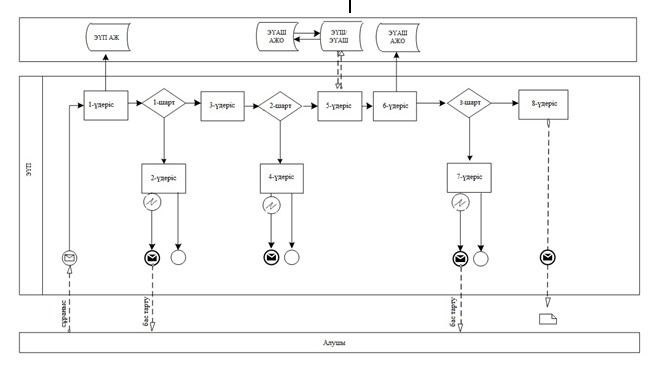  

Электрондық мемлекеттік қызметті ХҚКО АЖ арқылы көрсету кезендегі функционалдық өзара әрекеттесудің № 2 диаграммасы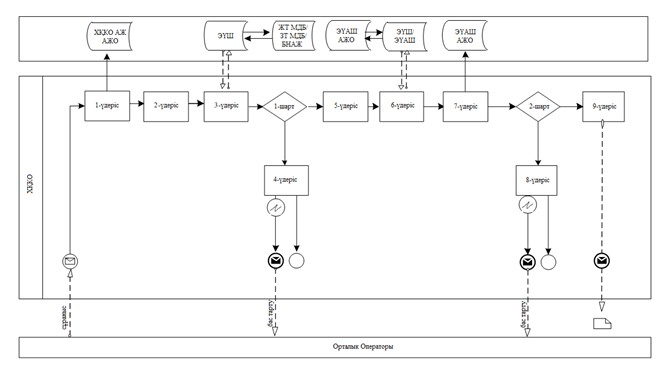  

Шартты белгілер: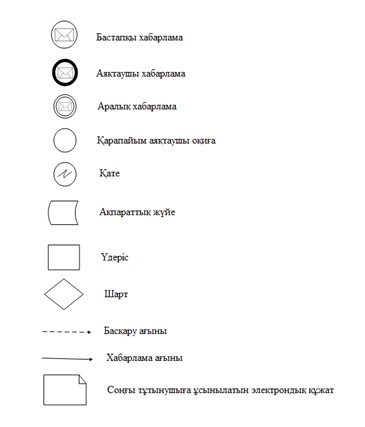 

«Облыстың аумағында таратылатын     

шетелдік мерзімді баспасөз басылымдарын 

есепке алу» электрондық мемлекеттік   

қызметінің регламентіне 3-қосымша     

Электрондық мемлекеттік қызметке өтініштің экрандық нысаны (қағаз нұсқасын қараңыз)

«Облыстың аумағында таратылатын     

шетелдік мерзімді баспасөз басылымдарын 

есепке алу» электрондық мемлекеттік   

қызметінің регламентіне 4-қосымша    

  

Шығыс құжатының нысаны (қағаз нұсқасын қараңыз)

«Облыстың аумағында таратылатын     

шетелдік мерзімді баспасөз басылымдарын 

есепке алу» электрондық мемлекеттік   

қызметінің регламентіне 5-қосымша    

  

Шығыс нысандарының форматтық-логикалық бақылауының және электронды мемлекеттік қызметке хабарландырудың ережелеріЖүгінуші: жеке, заңды тұлға:

«Облыстың аумағында таратылатын    

шетелдік мерзімді баспасөз басылымдарын 

есепке алу» электрондық мемлекеттік   

қызметінің регламентіне 6-қосымша    Электрондық мемлекеттік қызметтерінің «сапа» және «қолжетімділік» көрсеткіштерін айқындауға арналған сауалнама нысаны_______________________________________________________

(қызметтің атауы)

      1. Сіз электрондық мемлекеттік қызметті көрсету үдерісінің сапасына және нәтижесіне қанағаттандыңыз ба?



      1) қанағаттанбадым;



      2) ішінара қанағаттандым;



      3) қанағаттандым.

      2. Сіз электрондық мемлекеттік қызметті көрсету тәртібі туралы ақпараттың сапасына қанағаттандыңыз ба?



      1) қанағаттанбадым;



      2) ішінара канағаттандым;



      3) қанағаттанандым.
					© 2012. Қазақстан Республикасы Әділет министрлігінің «Қазақстан Республикасының Заңнама және құқықтық ақпарат институты» ШЖҚ РМК
				1Iс-әрекеттiң (барысының, жұмыс ағынының) №12342ҚФБ атауыТұтынушы ЭҮПТұтынушыЭҮП3Iс-әрекеттiң (үдерiстiң, операцияның, рәсiмнiң) атауы және олардың сипаттамасыЖСН/БСН және пароль бойынша ЭҮП-та авторландырыладыТұтынушының деректерінде бұзушылықтар болуына байланысты авторластырудан бас тарту туралы хабарламаны қалыптастырадыҚызметті таңдайды және тұтынушымен түрін толтыруы және тұтынушымен ЭЦҚ тіркеу куәлігін таңдап алуыТұтынушының ЭЦҚ деректерінде бұзушылықтар бар болуына байланысты өтінім жасалған қызметі көрсетуден бас тарту туралы хабарламаны қалыптастырады4Аяқтау нысаны (деректер, құжат, ұйымдық-өкiмдiк шешiм)Сұранымның ойдағыдай қалыптастырылғандығы туралы мәлімдеменің бейнеленуіСұраныс жасалған электрондық мемлекеттік қызмет көрсетуден бас тарту туралы хабарламаны қалыптастыруСұранысты бағдарлауСұраныс жасалған электрондық мемлекеттік қызмет көрсетуден бас тарту туралы хабарламаны қалыптастыру5Орындалу мерзiмi30 сек – 1 минут30 сек1,5 мин1,5 мин6Келесі әрекеттің нөмірі2 – егер тұтынушының деректерінде бұзушылықтар болса; 3 – егер авторландырылу ойдағыдай өтсе–4 - егер тұтынушының деректерінде бұзушылықтар болса; 5 – егер бұзушылықтар болмаса-5678ТұтынушыЭҮАШ АЖОЭҮАШ АЖОЭҮАШ АЖОЭЦҚ-мен сұрау салуды куәләндіру (қол қою) және тұтынушының өтінімін АЭҮШ АЖО-ға жолдау;ЭҮАШ АЖО-да құжатты тіркеуТұтынушының құжаттарында бұзушылықтар бар болуына байланысты өтінім жасалған қызметі көрсетуден бас тарту туралы хабарламаны қалыптастырадыТұтынушының қызмет нәтижесін алуыСұранысты бағдарлауӨтініш білдірушіге нөмір беру арқылы сұранысын тіркеуДәлелді бас тартуды қалыптастыруШығу құжатын бейнелеу30 сек – 1 минут1 минут30 сек10 күн-7 - егер тұтынушының деректерінде бұзушылықтар болса; 8 – егер бұзушылықтар болмаса--1Iс-әрекеттiң (барысының, жұмыс ағынының) №12342ҚФБ атауыХҚКО АЖ АЖООрталық операторыОрталық операторыЖТ МДБ/ЗТ МДБ, БНАЖ3Iс-әрекеттiң (үдерiстiң, операцияның, рәсiмнiң) атауы және олардың сипаттамасыОрталық операторы логин және пароль бойынша авторландырыладыҚызметті таңдайды және сұрау салу нысанына деректерін енгізедіСұранысты ЖТ МДБ/ЗТ МДБ, БНАЖ-ға бағыттауАлушының деректері жоқ болуына байланысты дерек алуға мүмкіндік жоқтығы туралы хабарламаны қалыптастырады4Аяқтау нысаны (деректер, құжат, ұйымдық-өкiмдiк шешiм)Сұранысты өтінішке нөмір бере отырып жүйеге тіркеуСұраныстың ойдағыдай қалыптастырылғандығы туралы мәлімдеменің бейнеленуіСұранысты бағдарлауДәлелді бас тартуды қалыптастыру5Орындалу мерзiмi30 сек – 1 минут30 сек1,5 мин1,5 мин6Келесі әрекеттің нөмірі234 - егер тұтынушының деректерінде бұзушылықтар болса; 5 – егер бұзушылықтар болмаса-56789Орталық операторыОрталық операторыЭҮАШ АЖОЭҮАШ АЖОЭҮАШ АЖОСұрау салу түрін толтыруы сканерден өткізілген құжаттарды оған тіркеу және толтырылған түрін ЭЦҚ арқылы куәландыруЭЦҚ-мен куәләндыру (қол қою) және алушының өтінімін АЭҮШ АЖО-ға жолдауҚұжатты тіркеуАлушы құжаттарында бұзушылықтар бар болуына байланысты қызмет көрсетуден бас тарту туралы хабарламаны қалыптастыруАлушымен қызмет нәтижесіне алуыСұраныстың ойдағыдай қалыптастырылғандығы туралы мәлімдеменің бейнеленуіСұранысты бағдарлауСұранысты өтінішке нөмір бере отырып жүйеге тіркеуДәлелді бас тартуды қалыптастыруҚызмет көрсету нәтижесін – анықтаманы қалыптастыру30 сек – 1 минут1 минут1 минут30 сек – 1 минут10 күн-8 - егер тұтынушының деректерінде бұзушылықтар болса; 9 – егер бұзушылықтар болмаса-№Өтініш нысанындағы алаңшаларМіндетті түрде/ Міндетті түрде емесМөлшерге нысандық-логикалық бақылауНысан1Таратушы ЖК/заңды тұлғаның атауыМіндетті түрдежоқСимволдық2Ұйымдық -құқықтық нысанМіндетті түрдежоқСимволдық3ЖСН/БСНМіндетті түрде12Сандық4Таратушының тіркелу орныМіндетті түрдежоқСимволдық5Таратушының нақты мекенжайыМіндетті түрдежоқСимволдық6Таратушының телефоныМіндетті түрде15Сандық7Электрондық поштаМіндетті түрде емесжоқСимволдық8Басшының/ЖК аты-жөніМіндетті түрдежоқСимволдық9Шетелдік мерзімді баспа басылымдары атауларының тізіміМіндетті түрдежоқСимволдық10Таратылатын шетелдiк мерзімді баспасөз басылымдарының таратылу аумағыМіндетті түрдежоқСимволдық11Таратылатын шетелдiк мерзімді баспасөз басылымдарының тiлi (тiлдерi)Міндетті түрдежоқСимволдық12Негізгі тақырыптық бағытыМіндетті түрдежоқСимволдық13МерзімділігіМіндетті түрдежоқСимволдық14Таратылатын даналардың болжалды саныМіндетті түрде6Сандық15МерзіміМіндетті түрде8Сандық